Tactivity 2: Identifying Correct and Incorrect Triangle HeightsClassification Tiles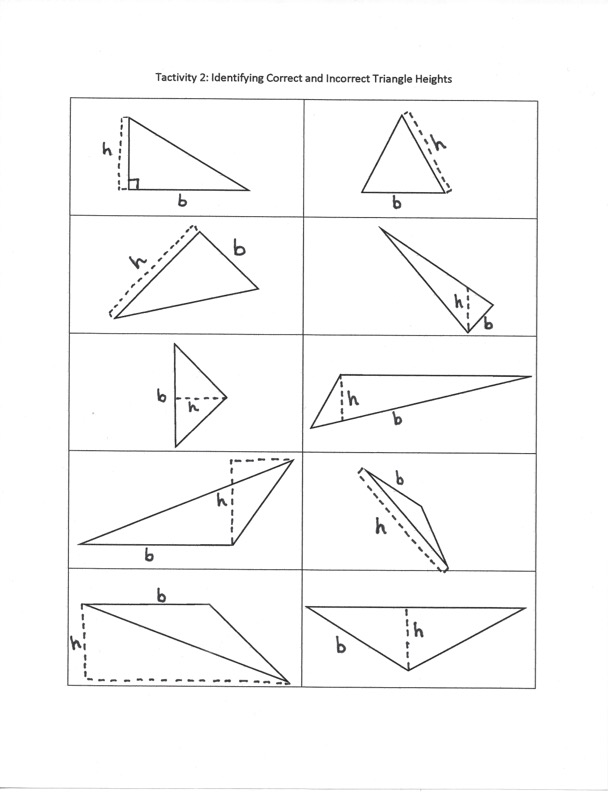 Classification OrganizerTACTivity DirectionsMaterials:Classification TilesClassification OrganizerRuler, string, highlighter (if necessary)Purpose: To identify and categorize proper procedure and placement of heights of triangles.Activity How-To:Print pages 1 and 2 of activity document (tiles and organizer).Cut out tiles (page 1) on dotted lines so that there are 10 independent manipulatives.Review the procedure for determining heights of various triangles.Using the given base, identify whether the drawn height of the triangle is correct or incorrect.Place tiles into corresponding categories on the Classification Organizer.When all groups are finished, compare answers and discuss any tiles that are in conflicting placements.Debrief Questions:What strategies can we use to make sure we have identified the correct height of each triangle? How does changing a triangle’s base change its height?CORRECT HEIGHTINCORRECT HEIGHT